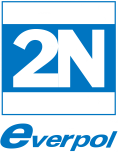 INFORMACJA PRASOWA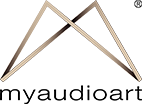 Warszawa, 26 stycznia 2016 -  Firma 2N-Everpol, wyłączny dystrybutor w Polsce niemieckiej marki MyAudioArt, z przyjemnością przedstawia absolutną nowość na rynku - płaskie systemy HiFi, które wpasują się w każde wnętrze, jako wyjątkowy obraz wiszący na ścianie.MyAudioArt to aktywne systemy głośnikowe, zamknięte w cienkiej stalowej ramie, pokryte wysokiej jakości cyfrową grafiką. Źródłem dźwięku może być dowolny smartfon wyposażony w Bluetooth bądź inne urządzenie podłączone do analogowego wejścia. Do wyboru jest rama w kolorze czarnym lub srebrnym, a gratką dla indywidualistów oraz projektantów i architektów wnętrz z pewnością będzie możliwość dopasowania grafiki do osobistych preferencji i projektu wnętrza. W zestawie otrzymuje się standardowy obraz oraz kupon na jeden dodatkowy, który wybrać można spośród bogatej bazy gotowych projektów lub zamówić wydruk z indywidualnie dostarczonego pliku. Zamawiając kolejne wzory każde wnętrze może w szybki sposób przejść totalną metamorfozę.Bez względu na to, czy swój dom traktujesz jak miejsce spotkań z rodziną i przyjaciółmi, swój własny kąt, gdzie odpoczywasz i relaksujesz się czy po prostu wyrażasz nim własną osobowość - myaudioart jest po to, by zapewnić wyjątkowe HIFI w niezwykłej oprawie.  Łącząc w sobie doskonałą jakość muzyki z unikalnym projektem, uwzględnia indywidualne gusta w aranżacji wnętrz. Bez względu na to, czy Twoje miejsce pracy jest przeznaczone do spotkań z partnerami w biznesie, Twoimi Klientami czy może pacjentami - myaudioart łączy wykwintne otoczenie z eleganckim tłem muzycznym, tworząc przyjemny nastrój i niepowtarzalną atmosferę w każdym momencie, w dowolnej chwili. Wybierz źródło dźwięku, ulubioną muzykę i delektuj się dźwiękiem - myaudioart zapewnia połączenie z różnymi urządzeniami odtwarzającymi, jak smartfony, tablety, odtwarzacze MP3, odtwarzacze płyt CD, tunery radiowe itd. Możliwe są połączenia bezprzewodowe - dzięki modułowi Bluetooth V3.0 + EDR, który wyposażony w kodek aptX® zapewnia strumieniowe przesyłanie dźwięku w bezstratnej jakości płyty CD oraz połączenia przewodowe - dzięki wejściom audio z regulowaną czułością, co umożliwia dopasowanie do podłączonego źródła. Każdy cyfrowy wydruk myaudioart wykonany jest na najwyższej jakości tkaninie Deko-Tex, która zapewnia niezwykłą przepuszczalność dźwięku oraz wspaniałą głębię kolorów i ich wyjątkową trwałość w każdym środowisku. Dodatkowym wyposażeniem modelu MA5 jest funkcja diodowego oświetlenia Ambient Light. Piękne efekty świetlne tworzą atmosferę dobrego samopoczucia, a muzyka otrzymuje dodatkową dawkę dodatkowego uroku.O firmie 2N-Everpol.Firma 2N-EVERPOL powstała w 1992 roku zaczynając od dystrybucji opon, felg i kilku auto serwisów na terenie województwa mazowieckiego. Od 2003 roku firma stała się wyłącznym dystrybutorem najlepszych w swoich dziedzinach producentów branży car audio i elektroniki użytkowej tj.: Clarion, Blaupunkt, Audiomedia, Brax, Helix, Match , Lector czy Morel.Drugą istotną działalnością firmy 2N-Everpol są usługi związane z caravaningiem. „Centrum Entuzjastów Caravaningu” w Tomicach k/Warszawy, jako największe centrum caravaningowe w Polsce, jest przedstawicielem w naszym kraju marek takich jak HOBBY, WEINSBERG, TABBERT, GIMEX oraz dystrybutorem marek MOVERA, FRANKANA , REIMO, DOMETIC, ISABELLA, VENTURA, KNAUS. Firma 2N-EVERPOL co roku, począwszy od 2009 otrzymuje prestiżowe wyróżnienie w postaci Gazeli Biznesu, przez co trafiła do elitarnego Klubu Gazeli Biznesu - grona najbardziej rozwijających się firm w Polsce.Więcej informacji: www.myaudioart.pl i www.everpol.pl. Kontakt dla mediów:Katarzyna Dokowicztel. 519 141 499katarzyna.dokowicz(at)everpol.plDane rejestrowe:2N-Everpol Sp. z o.o.02-801 Warszawa, ul. Puławska 403ANIP 951-20-79-512, REGON 010130717, KRS 0000164987Biuro handlowe:ul. Polna 605-500 Chyliczkitel. +48 22 331 99 59